§17921.  DefinitionsAs used in this article, unless the context otherwise indicates, the following terms have the following meanings.  [PL 1989, c. 409, §§8, 12 (NEW).]1.  Disabled.  "Disabled" means that the member is mentally or physically incapacitated under the following conditions:A.  The incapacity is expected to be permanent;  [PL 1989, c. 409, §§8, 12 (NEW).]B.  That the member is unable to perform the essential functions of the member's employment position with reasonable accommodation;  [PL 2021, c. 277, §21 (AMD).]C.  After the incapacity has continued for 2 years, the incapacity must render the member unable to engage in any substantially gainful activity for which the member is qualified by training, education or experience; and  [PL 1989, c. 409, §§8, 12 (NEW).]D.  The incapacity may be revealed by examinations or tests conducted in accordance with section 17926.  [PL 1989, c. 409, §§8, 12 (NEW).][PL 2021, c. 277, §21 (AMD).]2.  Employment position.  "Employment position" means:A.  The position in which the member is employed at the time the member becomes incapacitated; or  [PL 1989, c. 409, §§8, 12 (NEW).]B.  A position of comparable stature and equal or greater compensation and benefits which is made available to the member by the member's employer.  [PL 1989, c. 409, §§8, 12 (NEW).][PL 1989, c. 409, §§8, 12 (NEW).]SECTION HISTORYPL 1989, c. 409, §§8,12 (NEW). PL 2021, c. 277, §21 (AMD). The State of Maine claims a copyright in its codified statutes. If you intend to republish this material, we require that you include the following disclaimer in your publication:All copyrights and other rights to statutory text are reserved by the State of Maine. The text included in this publication reflects changes made through the First Regular Session and the First Special Session of the131st Maine Legislature and is current through November 1, 2023
                    . The text is subject to change without notice. It is a version that has not been officially certified by the Secretary of State. Refer to the Maine Revised Statutes Annotated and supplements for certified text.
                The Office of the Revisor of Statutes also requests that you send us one copy of any statutory publication you may produce. Our goal is not to restrict publishing activity, but to keep track of who is publishing what, to identify any needless duplication and to preserve the State's copyright rights.PLEASE NOTE: The Revisor's Office cannot perform research for or provide legal advice or interpretation of Maine law to the public. If you need legal assistance, please contact a qualified attorney.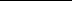 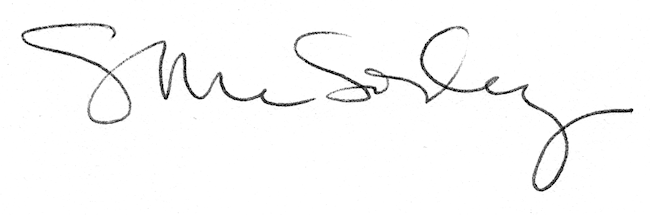 